Evaluator Team Meeting Tuesday, December 6, 20229:00 am – 11:00 am ESTFlorida Hotel and Conference CenterLegends 1Agenda9:00 am – 9:30 am		Welcome & Introductions			Anna Moore, Program SpecialistTeam Activity 				  ECTAC9:30 am – 9:45 am 		Exceeding Expectations Project		Maria Longa, Director	  	  	  							  ECTAC9:45 am – 10:15 am		2021-2022 Project Review & Update		Anna MooreConsolidated Application Project		  Title IV Evaluation Project			10:15 am – 10:45 am		2022-2023 Project Selection			Anna Moore  10:45 am - 11:00 am		Next Steps & Closing				Anna Moore  *The ECTAC Professional Learning Meeting begins at 12:30 pm in the same meeting room.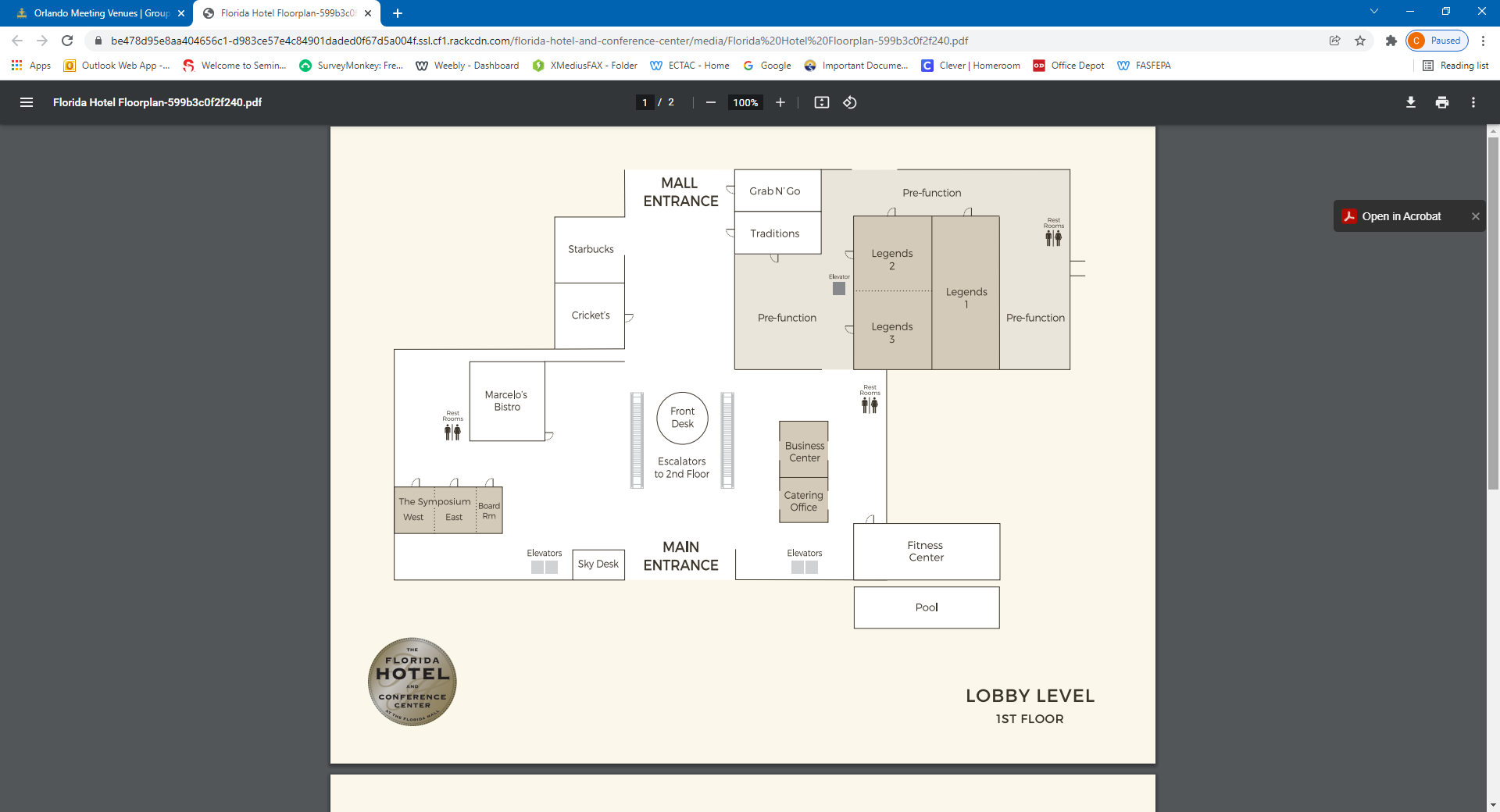 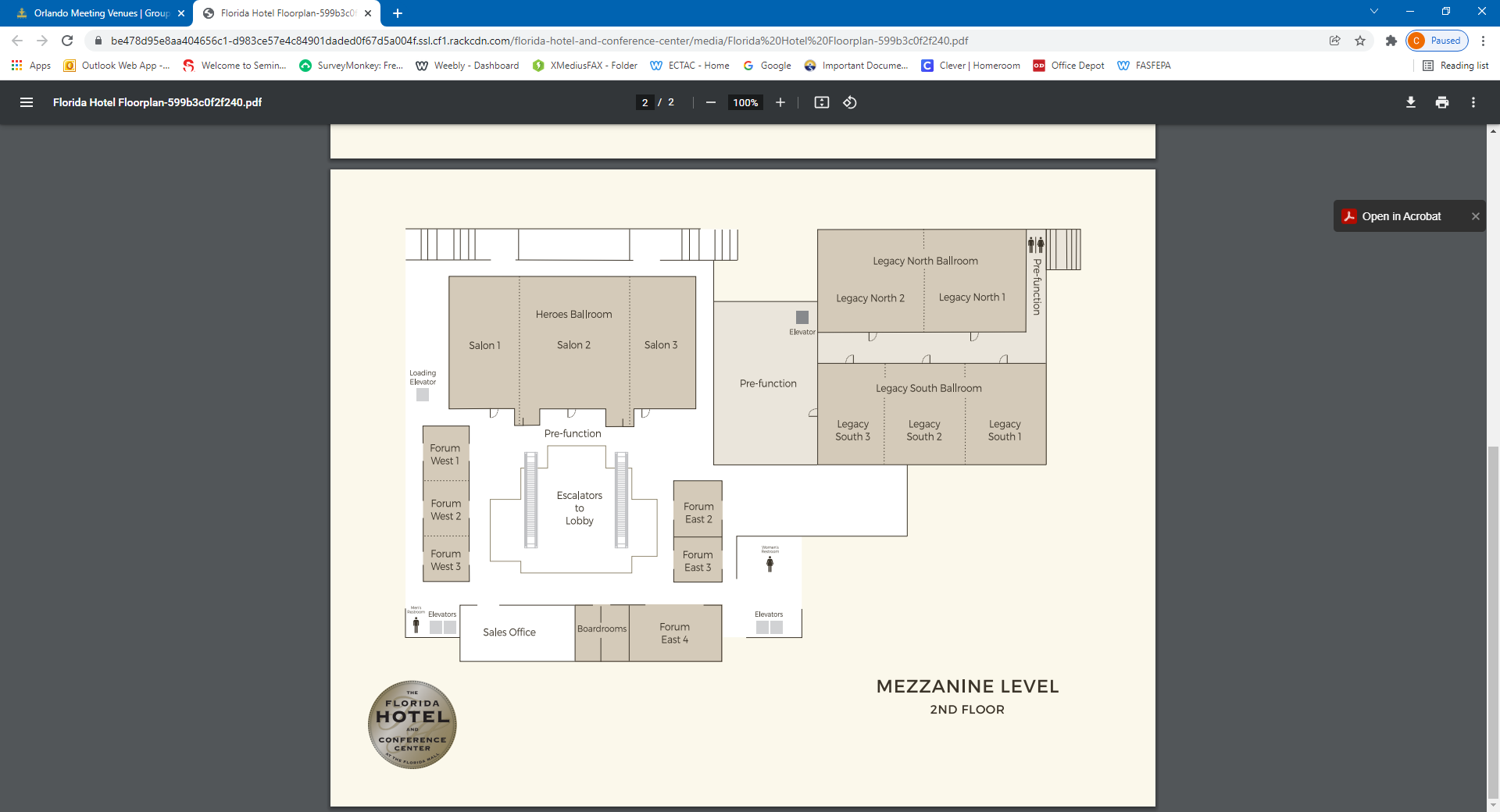 